Skærpede retningslinjer på GRR4 ift Covid-19 virusFølgende er besluttet og er gældende de næste 14 dage på GRR4. Læs hele opslaget grundigt igennem!GRR4 er ikke et opholdssted for alle dem der er hjemsendt fra skole, ungdomsuddannelse eller arbejde. Alle skal have mulighed for at passe deres pony/hest med hensyn til at muge, alm. pleje og ridning, men ethvert unødigt ophold på rideskolen skal undgås. Længere ophold i rytterstuen skal derfor ikke ske, ingen samlinger deroppe de næste 2 uger. Af samme grund skal det undgås, at tage venner eller bekendte med på rideskolen i denne periode, som ikke har et direkte ærinde. Uvedkommende har ingen adgang, de må komme igen når de skærpede retningslinjer bortfalder.Dressur-undervisning foregår som vanligt. Den sædvanlig springundervisning er aflyst. Der stræbes efter, at de fastsatte tider for dressur-undervisning bibeholdes som tidligere, således at der fortsat er en spredning på rytterne på rideskolen igennem hele dagen. Det skal så vidt muligt undgås, at alle ryttere er på rideskole i samme tidsrum - fx formiddag...Almindelige retninglinjer følges. Undgå for tæt kontakt. Ingen knus eller håndtryk. Vi henstiller til at man holder afstand på min. 3 m fra hinanden, når der tales sammen.Vask dine hænder med sæbe og brug desinfektion, når du ankommer til GRR4 og (selvfølgelig) efter toiletbesøg - det er for at undgå smittespredning på bl.a. redskaber og trillebører. Har du sygdomssymptomer så bliv hjemme. Bliver man syg opfordrer vi til at man hjælper hinanden og får løst eventuelle udfordringer. Har man haft feber skal man ha været feberfri i 24 timer inden man kommer i stalden igen.Se øvrige anvisninger https://www.sst.dk/da/viden/smitsomme-sygdomme/smitsomme-sygdomme-a-aa/coronavirus/spoergsmaal-og-svarStaldpersonalet vil passe deres arbejde uden ændringer. Klubmesterskabet er udsat på ubestemt tid.Vi henstiller igen på det kraftigste til at man ordner, muger og rider sin pony/hest og derefter tager hjem igen.Der er ingen grund til panik, men vi skal tage situationen alvorligt. Pas godt på hinanden og forklar jeres børn vigtigheden af hygiejne. Vi vil svare på evt spørgsmål så godt vi kan. I er alle meget velkommen til at skrive i denne tråd, da andre måtte sidde med samme spørgsmål. Alternativt send en mail til bestyrelsen på graastenrideklub@gmail.com, vi vil bestræbe os på at svare så hurtigt som muligt.Bestyrelsen GRR4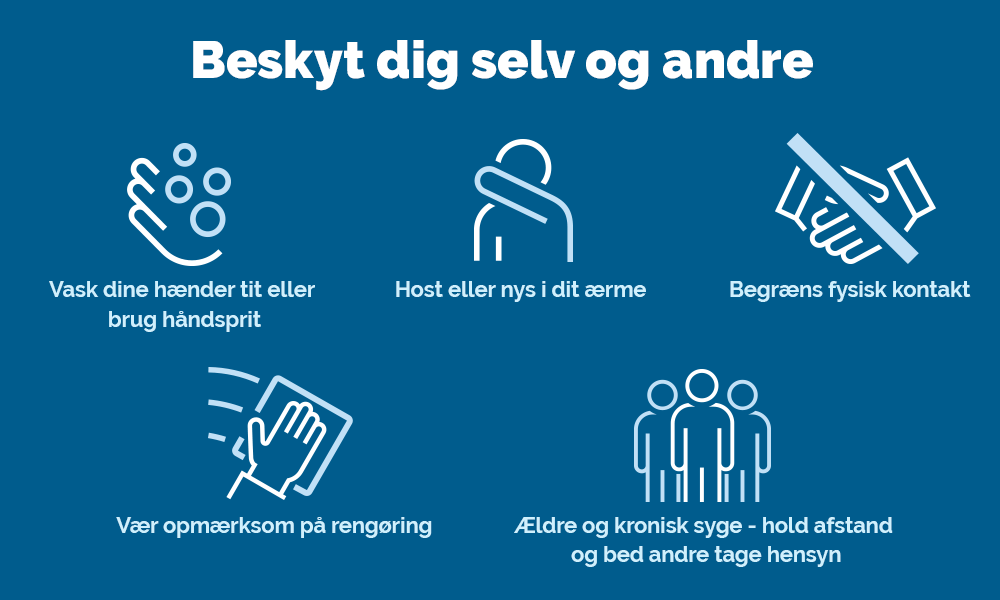 